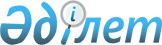 О снятии ограничительных мероприятий и признании утратившим силу решения акима Кызылсуского сельского округа Хромтауского района Актюбинской области от 21 мая 2020 года № 5 "Об установлении ограничительных мероприятий"Решение акима Кызылсуского сельского округа Хромтауского района Актюбинской области от 11 ноября 2020 года № 12. Зарегистрировано Департаментом юстиции Актюбинской области 12 ноября 2020 года № 7631
      В соответствии со статьей 35 Закона Республики Казахстан от 23 января 2001 года "О местном государственном управлении и самоуправлении в Республике Казахстан", статьей 10-1 Закона Республики Казахстан от 10 июля 2002 года "О ветеринарии", на основании представления руководителя Хромтауской районной территориальной инспекции Комитета ветеринарного контроля и надзора Министерства сельского хозяйства Республики Казахстан от 13 июля 2020 года № 15-4/578, аким Кызылсуского сельского округа РЕШИЛ:
      1. Снять ограничительные мероприятия установленные на территории товарищества с ограниченной ответственностью "Chromtau Beef" расположенного в Кызылсуском сельском округе Хромтауского района, в связи с проведением комплекса ветеринарных мероприятий по ликвидации заболевания бруцеллез среди крупного рогатого скота.
      2. Признать утратившим силу решение акима Кызылсуского сельского округа Хромтауского района Актюбинской области от 21 мая 2020 года № 5 (зарегистрированное в Реестре государственной регистрации нормативных правовых актов № 7133, опубликованное 26 мая 2020 года в Эталонном контрольном банке нормативных правовых актов Республики Казахстан в электронном виде).
      3. Государственному учреждению "Аппарат акима Кызылсуского сельского округа Хромтауского района Актюбинской области" в установленном законодательством порядке обеспечить:
      1) государственную регистрацию настоящего решения в Департаменте юстиции Актюбинской области;
      2) размещение настоящего решения на интернет-ресурсе акимата Хромтауского района после его официального опубликования.
      4. Контроль за исполнением настоящего решения оставляю за собой.
      5. Настоящее решение вводится в действие со дня его первого официального опубликования.
					© 2012. РГП на ПХВ «Институт законодательства и правовой информации Республики Казахстан» Министерства юстиции Республики Казахстан
				
      Аким сельского округа 

А. Кушмагамбетов
